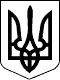 63 СЕСІЯ  ЩАСЛИВЦЕВСЬКОЇ СІЛЬСЬКОЇ РАДИ7 СКЛИКАННЯРІШЕННЯ27.04.2018 р.                                            с. Щасливцеве                                  № 1022Про впорядкування адреси торгівельних павільйонів по вул. Набережна в с. ЩасливцевеРозглянувши заяву фізичної особи громадянина *** щодо впорядкування адреси належних йому на праві власності торгівельних павільйонів з допоміжними приміщеннями, та надані документи, враховуючі що ці об’єкти мають адресу вул. Набережна, ***, але фактично розташовані на земельній ділянці з кадастровим номером 6522186500:01:001:0903 яка знаходиться у приватній власності заявника (номер запису про право власності *** в Державному реєстрі речових прав на нерухоме майно) та має адресу - вул. Набережна, *** в с. Щасливцеве, керуючись, ст. 26 Закону України "Про місцеве самоврядування в Україні", сесія Щасливцевської сільської ради ВИРІШИЛА:1. Впорядкувати адресу торгівельних павільйонів з допоміжними приміщеннями (відповідно до Технічного паспорту на громадський будинок виготовлений 15.05.2017 р. Фізичною особою-підприємцем *** (сертифікат *** №***)) (що розташовані на земельній ділянці з кадастровим номером 6522186500:01:001:0903) які належать на праві приватної власності фізичній особі громадянину *** (ідентифікаційний номер ***) (номер запису про право власності*** в Державному реєстрі речових прав на нерухоме майно), присвоївши їм нову адресу - вул. Набережна, *** в с. Щасливцеве Генічеського району Херсонської області.2. Контроль за виконанням цього рішення покласти на Постійну комісію Щасливцевської сільської ради з питань регулювання земельних відносин та охорони навколишнього середовища.Сільський голова                                                      В.О. Плохушко